Calendar for Year 2020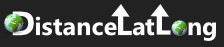 © copyright https://www.distancelatlong.comAugust 2020August 2020August 2020August 2020August 2020August 2020August 2020SunMonTueWedThuFriSat01020304050607080910111213141516171819202122232425262728293031